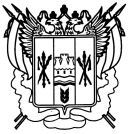 Российская ФедерацияРостовская областьЗаветинский районмуниципальное образование «Заветинское сельское поселение»Администрация Заветинского сельского поселенияПостановление№ 5108.06.2021                                                                                        с. Заветное           В соответствие с Федеральными законами от 06.10.2003 № 131-ФЗ «Об общих принципах организации местного самоуправления в Российской Федерации», от 28.12.2013 № 443-ФЗ  «О федеральной информационной адресной системе и о внесении изменений в Федеральный закон «Об общих принципах организации местного самоуправления в Российской Федерации», постановлением Российской Федерации от 19.11.2014 № 1221 «Об утверждении правил присвоения, изменения и аннулирования адресов»,Уставом  муниципального образования «Заветинское сельское поселение», постановлением Администрации Заветинского сельского поселения от 23.11.2015 № 212 (в ред. от 08.08.2017 № 97, от 16.03.2018 № 20) «Об утверждении административного регламента по предоставлению муниципальной услуги «Присвоение, изменение и аннулирование адреса объекта адресации», на основании постановления Администрации Заветинского района от 04.06.2021 № 309 «Об утверждении схемы расположения земельного участка на кадастровом плане территории площадью 365 кв. метровпод квартирой с кадастровым номером 61:11:0010101:6111, входящей в состав одноэтажного многоквартирного дома с кадастровым номером 61:11:00101013880  ». В связи с необходимостью присвоения адреса вновь формируемому земельному участку, расположенному на территории Заветинского сельского поселения в целях упорядочения адресного хозяйстваПОСТАНОВЛЯЮ:Присвоить объекту адресации: вновь формируемому земельному площадью 365 кв. метров под квартирой с кадастровым номером 61:11:0010101:6111, входящей в состав одноэтажного многоквартирного дома с кадастровым номером 61:11:0010101:3880, категория земель - «Земли населенных пунктов», вид разрешенного использования - «Блокированная жилая застройка», по адресному ориентиру: Российская Федерация, Ростовская область, Заветинский район, с.Заветное, пер. Короткова, адрес: Российская Федерация, Ростовская область, Заветинский район, Заветинское сельское поселение,с.Заветное, пер. Короткова, д.41, кв.3.Признать утратившим силу постановление Администрации Заветинского сельского поселения от 22.04.2021 № 44 «О присвоении адреса земельному участку площадью 365 кв. метров, находящемуся под помещением с кадастровым номером 61:11:0010101:6111».3.  Постановление вступает в силу с даты регистрации и подлежит официальному опубликованию.4.      Контроль за выполнением постановления оставляю за собой.И.о. главы Администрации Заветинского сельского поселения                                            А.А. ПлетневаПостановление вносит старший инспекторпо благоустройству О присвоении адреса земельному участку,площадью 365 кв. метровпод квартирой с кадастровым номером 61:11:0010101:6111, входящей в состав одноэтажного многоквартирного дома с кадастровым номером 61:11:0010101:3880